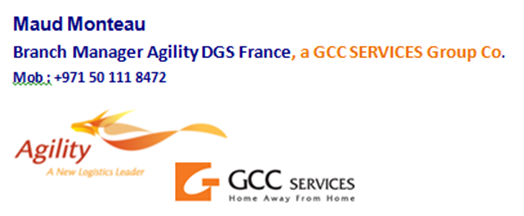 Appartement à un groupe de dimension mondiale, Agility Services France, depuis sa succursale d’Abu Dhabi opère un contrat de Transport au profit du Ministère de la Défense. Ce contrat est conduit avec les moyens du Groupe particulièrement présents au Moyen Orient.Poste et missions :Le responsable recherché assure :Pilotage du contratGestion de la relation clientLa conduite des opérations de Freight Forwarding (FF)L’organisation et la planification des diverses opérations, L’établissement et le suivi de la facturationProfil :Profil Junior, 1 à 2 ans d’expérience, stage inclus,Impérativement de formation logistique, le(a) candidat(e) doit maitriser le FF,Autonome et responsable, le candidat devra être capable d’assumer une fonction de coordination back-office ainsi qu’une fonction de supervision sur le terrain. Le candidat se verra confier l’intégralité du projet,La langue de travail est l’anglais,Permis de conduire obligatoire,La connaissance du milieu militaire est un plus,Durée du contratDurée illimitée: projet signé pour 4 ans, Poste pouvant amener à une progression au sein de l’entreprise,Recrutement en contrat local, droit du travail des Emirats Arabes UnisContact :dgsfrance@agility.com